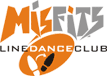 Shut Up And Dance 48 count / 4-wall / intermediateChoreographie:	Alison Biggs & Peter Metelnick (März 2015)Musik:		Shut Up And Dance von Walk the MoonIntro:	8 TaktschlägeShuffle, Step Turn ½ r, Step, Turn ½ l, Walk Back 2x 1&2	RF Schritt vorwärts, LF an RF heransetzen, RF Schritt vorwärts3-4	LF Schritt vorwärts, ½ Rechtsdrehung auf beiden Ballen, Gewicht auf RF 5-6	LF Schritt vorwärts, ½ Linksdrehung und RF Schritt zurück7-8	LF Schritt zurück, RF Schritt zurück	Heel l, Hold, Heel r, Hold, Back, Cross, Side, Sailor l1-2&	linke Ferse vorne auftippen, halten, LF zu RF dazustellen3-4&	rechte Ferse vorne auftippen, halten, RF einen kleinen Schritt zurück5-6	LF kreuzt über RF, RF Schritt nach rechts7&8	LF hinter RF kreuzen, RF Schritt nach rechts (LF etwas anheben), Gewicht zurück auf LFTouch Back, ½ Unwind r, Cross, Side, Touch Back, ¾ Unwind l, Walk 2x1-2	RF hinten auftippen, ½ Rechtsdrehung auf beiden Ballen (Gewicht auf RF)3-4	LF über RF kreuzen, RF Schritt nach rechts5-6	LF hinten auftippen, ¾ Linksdrehung auf beiden Ballen (Gewicht auf LF)7-8	RF Schritt vorwärts, LF Schritt vorwärtsRESTART 2:	6. Durchgang (12 Uhr) nach 24 Counts (9 Uhr)Jump Out r-l, Knee Pops r-l-r, Ball Cross, Side, Behind Side Cross&1-2	RF Schritt nach rechts, LF Schritt nach links, rechtes Knie nach innen beugen3-4&	linkes Knie nach innen beugen, rechtes Knie nach innen beugen, RF Schritt nach rechts5-6	LF kreuzt über RF, RF Schritt zur Seite 7&8	LF kreuzt hinter RF, RF Schritt nach rechts, LF kreuzt vor RFSide, Hold, Together, Side, Together, ¼ Step r, Touch, Back, Touch1-2&	RF Schritt nach rechts, halten, LF zu RF dazustellen3-4	RF Schritt nach rechts, LF zu RF dazustellen5-6	¼ Rechtsdrehung RF Schritt vorwärts, LF neben RF auftippen7-8	LF Schritt zurück, RF neben LF auftippenRESTART 1:   	3. Durchgang (6 Uhr) nach 40 Counts (6 Uhr)Kick Ball Change, Step, Point, Shuffle, Step Turn ¼ l1&2	RF kickt vor, RF neben LF absetzen (LF etwas heben), LF neben RF absetzen3-4	RF Schritt vorwärts, linke Fussspitze tippt mit gestrecktem Bein links außen5&6	LF Schritt vorwärts, RF an LF heransetzen, LF Schritt vorwärts7-8	RF Schritt vorwärts, ¼ Linksdrehung auf beiden Ballen, (Gewicht am Ende auf LF)